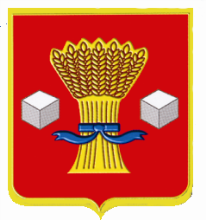 Администрация Светлоярского муниципального района Волгоградской областиПОСТАНОВЛЕНИЕот   19.02.2024                  № 183О внесении изменений в постановление администрации Светлоярского муниципального района Волгоградской области от 20.09.2021 № 1633 «Об утверждении административного регламента предоставления муниципальной услуги «Принятие решения о проведении аукциона на право заключения договора аренды земельных участков, находящихся в собственности Светлоярского муниципального района Волгоградской области (Светлоярского городского поселения Светлоярского муниципального района Волгоградской области), и земельных участков, государственная собственность на которые не разграничена, расположенных на территории сельских поселений, входящих в состав Светлоярского муниципального района Волгоградской области»В соответствии со статьей 3.3, пунктами 1 и 4 статьи 3.6 Федерального закона от 25.10.2001 № 137-ФЗ «О введении в действие Земельного Кодекса Российской Федерации», Федеральным законом от 25.12.2023 № 628-ФЗ «О внесении изменений в Бюджетный кодекс Российской Федерации и отдельные законодательные акты Российской Федерации», руководствуясь Уставом Светлоярского муниципального района Волгоградской области,п о с т а н о в л я ю:1. Внести в постановление администрации Светлоярского муниципального района Волгоградской области от 20.09.2021 № 1633 «Принятие решения о проведении аукциона на право заключения договора аренды земельных участков, находящихся в собственности Светлоярского муниципального района Волгоградской области (Светлоярского городского поселения Светлоярского муниципального района Волгоградской области), и земельных участков, государственная собственность на которые не разграничена, расположенных на территории сельских поселений, входящих в состав Светлоярского муниципального района Волгоградской области», следующие изменения:1.1. В подпункте 13 пункта 2.8.2 слова «или адресной инвестиционной программой» заменить словами «и (или) региональной инвестиционной программой».1.2. В подпункте 15 пункта 2.8.3 слова «или адресной инвестиционной программой» заменить словами «и (или) региональной инвестиционной программой».2. Отделу по муниципальной службе, общим и кадровым вопросам администрации Светлоярского муниципального района Волгоградской области (Ивановой Н.В.) направить настоящее постановление для размещения на официальном сайте Светлоярского муниципального района Волгоградской области в сети «Интернет» и опубликования в районной газете «Восход».3.   Контроль за исполнением настоящего постановления возложить на заместителя главы Светлоярского муниципального района Волгоградской области Мокееву И.А.Глава муниципального района                                                               В.В.ФадеевМорозов С.С.